Due domande, due operazioni  Nel testo di un problema ci possono essere due domande e quindi, per fornire le risposte, è necessario eseguire due operazioni.
In questo caso, dopo aver letto il testo e aver analizzato i dati, bisogna eseguire in ordine le operazioni logiche per rispondere alla prima domanda e poi quelle necessarie per rispondere alla seconda.• Leggi il testo del problema e segui tutti i passaggi utili per giungere alla soluzione.La signora Angela compera 4 magliette che costano € 18,00 l’una. Quanto spende per tutte le magliette? Compera anche un paio di pantaloni che costano € 37,00. Quanto spende in tutto?• Sottolinea le domande.
• Analizza i dati: 4 ................. € 18,00 ................... € 37,00 .....................
• Scrivi la prima domanda: ......................................................................
• Per rispondere a questa domanda devi fare una .............................................................................
• Esegui l’operazione: .......................................................................................................................
• Scrivi la seconda domanda: .............................................................................................................
• Per rispondere a questa domanda devi fare una: ..............................................................................
• Esegui l’operazione: .....................................................................................................................
• Rappresenta con il diagramma. ..............................................................................................
• Rispondi alla prima domanda: ............................................................................
........................................................................................................
• Rispondi alla seconda domanda: ...................................................................
.....................................................................................................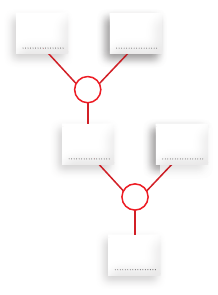 MI ESERCITO• Risolvi il problema. Un contadino raccoglie 200 pomodori nel suo orto. Usa 75 pomodori per preparare la conserva, gli altri li divide in 5 cassette per venderli al mercato. Quanti pomodori porta al mercato? Quanti pomodori ci sono in ogni cassetta?Trova la domanda  Nel testo di alcuni problemi c’è una domanda nascosta, cioè non espressa chiaramente, alla quale però è necessario rispondere per risolvere il problema.• Leggi il testo del problema e segui tutti i passaggi utili per giungere alla soluzione.Per la festa del paese sono stati preparati 234 panini al prosciutto e 450 panini al salame. Alla fine della giornata sono rimasti 139 panini. Quanti panini sono stati consumati?• Sottolinea la domanda.
•  Analizza i dati: 234 .................. 450 ..................... 139 .....................Per rispondere alla domanda del problema serve un dato che non è espresso nel testo, ma che è possibile trovare con i dati a disposizione.
In questo caso la domanda nascosta è: “Quanti panini sono stati preparati in tutto?”• Esegui le operazioni:
una ........................................... per trovare ......................................................
234 .......... 450 = ...........una ........................................... per trovare ......................................................
...................... = ............• Rappresenta con il diagramma.
• Rispondi: ........................................................................................................MI ESERCITO• Risolvi il problema. Alice e Sara decidono di comperare un mazzo di fiori per il compleanno della loro mamma e spendono € 24,00. Alice ha € 15,00, Sara ha € 19,00. Quanto rimane alle bambine dopo il loro acquisto?I PROBLEMI1 Leggi con attenzione il testo dei problemi, scrivi la domanda adatta, poi risolvi.a. Domenica hanno assistito alla partita di pallavolo 149 adulti e 75 bambini. .......................................................................................................................................
.......................................................................................................................................b. 4 amici decidono di organizzare una festa. Per comperare bibite e cibo ognuno di loro mette a disposizione € 13,00.
.......................................................................................................................................
.......................................................................................................................................c. Per andare al lavoro Laura percorre in una settimana 42 km.
.......................................................................................................................................
.......................................................................................................................................d. Il signor Luca ha comperato 78 piantine di insalata per il suo orto e ne pianta 6 in ogni fila.
.......................................................................................................................................
.......................................................................................................................................2 Leggi con attenzione il testo dei problemi, indica se le affermazioni sono vere V o false F, poi risolvi.a. La mamma compera un libro per Alice che costa € 18,00 e un libro per Andrea che costa € 24,00. Quanto spende? Paga con una banconota da € 50,00. Quanto riceve di resto?b. In una giornata di lavoro un negoziante ha venduto 6 borse da € 38,00 l’una.
Quanto ha incassato dalla vendita delle borse? Ha venduto anche una valigia da € 145,00. Quanto ha incassato in
tutto?3 Scopri la domanda nascosta, scrivila, poi risolvi.a. Anna compra in libreria 4 libri che costano € 14,00 l’uno. Compra anche una guida turistica che costa € 18,00. Quanto spende in tutto?
..........................................................................................................................• Il libro per Alice costa € 18,00. V □F □• Il libro per Andrea costa € 24,00. V □F □• La mamma spende in tutto € 50,00.V □F □• Bisogna calcolare quanto spende in tutto la mamma.  V □F □• La mamma riceve di resto € 18,00. V □F □• Non si conosce quanto la mamma riceve di resto. V □F □• € 38,00 è il costo di una borsa.V □F □• € 38,00 è il costo di tutte le borse. V □F □• Una borsa costa € 145,00.  V □F □• Il negoziante ha venduto 6 borse. V □F □• Il negoziante ha venduto 6 valigie. V □F □• Una valigia costa € 145,00.V □F □• Bisogna calcolare il costo di tutte le borse vendute. V □F □